Steiner Stars Board MeetingFebruary 5, 2023, 6:30pmBella Mar Community CenterAttending: Andrew Struck, Scott & Jenni Carter, Jason & Amy Franklin, David Horner, Emily Nelson, Molly Ebeier, Evan Machnic, Candice Palmer, Jami Delanoy, Maggie Runyon, Jeff Fellows, Diana TorresAbsences: Erin WatsonMeeting called to order at 6:35pmTopics to Discussed:January Minutes approvedBlue Team Coordinator VacancyTracy Miller vote and approvedPlan is to have her find a replacement and work with them side by side to get them up and runningRegistration QuestionsFees - $3 fee in registration for swimtopia is part of the registrationCOVID Waiver discussed and decided not needed this yearMerchandise –  will pull down everything except team shirt, extra team shirt, and sign; Will check with swimtopia and/or signature lane about extra capsAutomatically approve discussed and will leave uncheckedRefund policy – will review and make a percentage of the total cost2023 schedule reviewed and was approvedStar wars 6/28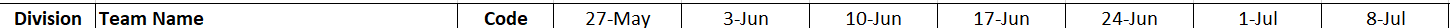 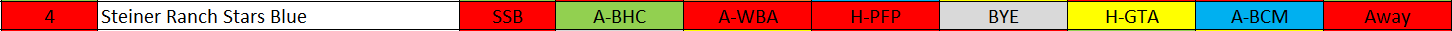 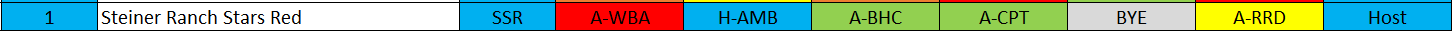 Equipment PurchasesEvan -  Is looking at purchasing 2 new printers, new time clock with rechargeable battery and a PA system for coaches – total cost about $1200 – will move forward with purchaseStarting block covers – will wait to see what numbers are with registration prior to voting$4,480.00 installed – Progressive Aquatics – hard shell cover with cable lockQuestions as to whether HOA would help with the cost and/or consider debt forgiveness – Andrew will look intoAeratorsAbout $2,000 to do on our own – voted and approved to move forwardStop watchesNeed checking as they were overheating/not working – Evan will have them all checkedDry Erase BoardNew one needed – Evan will priceKick Off Party DateBella Mar reserved for 4/30 from 5pm to closeJohn Simpson is reserved for backupDates for 2023 Season – Discussion based off of Bella Mar pool closure.Returning Family Registration – changed to 3/4-3/25Shed Clean Out – 3/25 8-12pmNumbers Meeting and Board Meeting – 3/26New Swimmer Evaluation - 4/22 (Will offer full refund if swimmer unable to pass eval)New Family Registration – 4/1 pending evaluation on 4/22New Parent Orientation – 4/23Kick Off Party – 4/30First Practice – 5/1Movie Night – 6/11Typhoon Texas – 6/25Star Wars – 6/28Banquet – 7/10 Blue and 7/11 RedMarketing efforts for next seasonLocal Publications – Maggie will follow up this week with 4 points news and Ranch Record about brief write upSchools – Plan to have shirt day 3/31 and put-up yard signs Banners/Signs on non-HOA propertyGene Arant Update – Jami will follow up and see if we can do something last week of February Peach JarDiana volunteered to create flierWebsite updated by Andrew – all 3 sites now have introHOA Mailbox bulletin boards for signs – Andrew will follow upSocial media – Tracy & Candice will post on Steiner Mom & Tots page about StarsStar WarsHad meeting prior to board meeting and there are a few follow upsTent reorganizationRecognize all the seniorsLook into getting shirt for both teams – to promote one team atmosphere – thinking preorder on website, will discuss furtherCommittee Reports:TreasurerTaxes were paid (Stars is non-profit)Venmo set up for sponsorshipApparel/FundraisingSuit for 2023 season – Arena suit chosen based on availabilityNeed to find 1 apparel volunteer for Red – Candace working onJami will come up with shirts for all board membersPictures will be with Photo Texas as other company unavailable at that timeKeepsake ideas for sponsors - ? picture plaque  ? Picture onlyCircuit RepsWould like to know about ordering special ribbons for Star Wars for Circuit to add to their order and what is deadline – Emily will follow upEquipmentWill schedule shed clean out for March 25th from 8-12 and will do inventory with that clean outSocialKona Ice will be at all home meetsNo themes this yearHeather Maloy might be shadowing Molly to see about taking position next seasonTeam CoordinatorsTracy is working on finding someone to orient to her role as she is here for interimCoachesBoth teams have at least 5 coaches returning for the season so farNext Meeting March 5, 2023 6:30-8:30pmMeeting adjourned at 806pmAttendees:Past President - Jason & Amy Franklin 
President - Andrew Struck 
Vice President - Scott & Jenni Carter  
Secretary - Maggie Runyon 
Treasurer - David Horner 
Blue Team Coordinator – Tracey Miller
Red Team Coordinator - Candice Palmer 
Blue Team Circuit Rep - Emily Nelson 
Head of Fundraising/Apparel - Jami DeLanoy
Social Coordinator - Molly Ebeier 
Equipment - Evan MachnicRed Coach – Diana TorresBlue Coach – Jeff Fellows